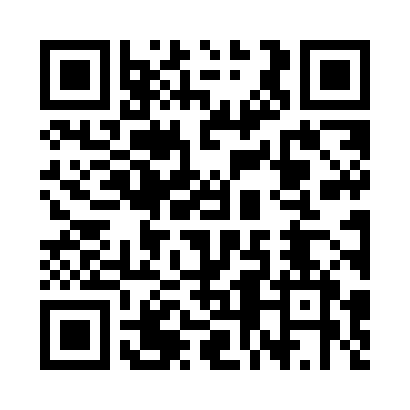 Prayer times for Pacierzow, PolandWed 1 May 2024 - Fri 31 May 2024High Latitude Method: Angle Based RulePrayer Calculation Method: Muslim World LeagueAsar Calculation Method: HanafiPrayer times provided by https://www.salahtimes.comDateDayFajrSunriseDhuhrAsrMaghribIsha1Wed2:505:1512:395:468:0410:192Thu2:475:1412:395:478:0610:223Fri2:435:1212:395:488:0810:254Sat2:405:1012:395:498:0910:285Sun2:365:0812:395:508:1110:316Mon2:335:0712:395:518:1210:357Tue2:295:0512:395:528:1410:388Wed2:255:0312:395:538:1510:419Thu2:245:0212:395:548:1710:4410Fri2:235:0012:395:548:1810:4611Sat2:234:5812:395:558:2010:4712Sun2:224:5712:395:568:2110:4713Mon2:224:5512:395:578:2310:4814Tue2:214:5412:395:588:2410:4915Wed2:204:5212:395:598:2610:4916Thu2:204:5112:396:008:2710:5017Fri2:194:5012:396:018:2910:5118Sat2:194:4812:396:018:3010:5119Sun2:184:4712:396:028:3210:5220Mon2:184:4612:396:038:3310:5321Tue2:174:4412:396:048:3410:5322Wed2:174:4312:396:058:3610:5423Thu2:174:4212:396:058:3710:5424Fri2:164:4112:396:068:3810:5525Sat2:164:4012:396:078:3910:5626Sun2:154:3912:406:088:4110:5627Mon2:154:3812:406:088:4210:5728Tue2:154:3712:406:098:4310:5729Wed2:144:3612:406:108:4410:5830Thu2:144:3512:406:108:4510:5831Fri2:144:3412:406:118:4610:59